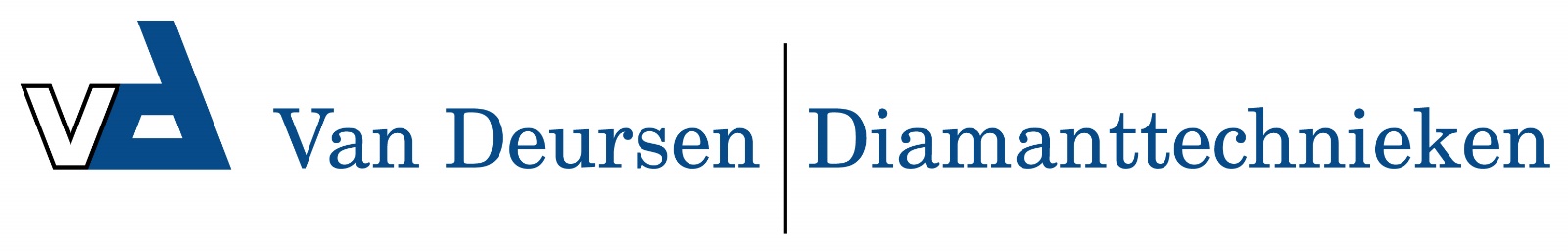 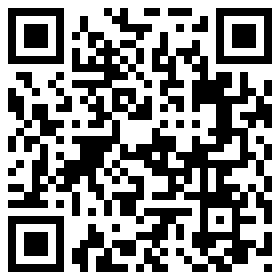 Waterzuigmond 720 mm (30L)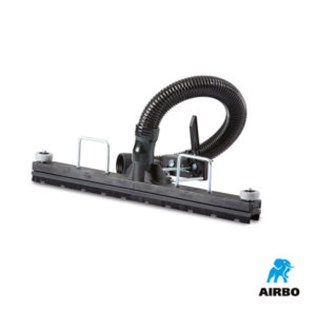 Waterzuigmond 720mm (30L):– T.b.v. 30L model
– Voorzien van wieltjes zodat plinten of wanden niet beschadigen
– Borsteldruk op de vloer is instelbaar
– Compleet geleverd met bevestigingsbouten, slang en slangklem
– Bestelnummer: 500177